Załącznik nr 2 do SWZZamawiający:Gmina PsaryUrząd Gminy w  Psarachul. Malinowicka 442-512 PsaryWykonawca:…………………………………………………………………………………………………………………………………………………………………………………………………………………………………………………..(pełna nazwa/firma, adres, w zależności od podmiotu NIP/PESEL, KRS/CEiDG).reprezentowany przez:……………………………………………………………………………………………………………………………………………………………………………………………………………………………………………………(imię, nazwisko, stanowisko/podstawa do reprezentacji)OŚWIADCZENIE WYKONAWCY O NIEPODLEGANIU WYKLUCZENIUORAZ SPEŁNIANIU WARUNKÓW UDZIAŁU W POSTĘPOWANIU.składane na podstawie art. 125 ust. 1 ustawy z dnia 11 września 2019 r.	Prawo zamówień publicznych (dalej jako: ustawa Pzp)Na potrzeby postępowania o udzielenie zamówienia publicznego pn.:Odławianie bezdomnych zwierząt wraz z transportem i zapewnieniem im kompleksowej opieki oraz transport zwierząt dzikich do ośrodka rehabilitacji w 2024 roku.prowadzonego przez Gminę Psary, oświadczam, co następuje:Mając na uwadze przesłanki wykluczenia zawarte w art. 108 ust. 1 pkt 1-6 ustawy tj.:* oświadczam, że nie podlegam wykluczeniu z postępowania na podstawie art. 108 ust 1 pkt 1-6 ustawy.* oświadczam, że zachodzą w stosunku do mnie podstawy wykluczenia z postępowania na podstawie art. ……………… ustawy Pzp (podać mającą zastosowanie podstawę wykluczenia spośród wymienionych w art. 108 ust. 1 pkt 1, 2, i 5. Jednocześnie oświadczam, że w związku
z ww. okolicznością, na podstawie art. 110 ust. 2 ustawy podjąłem następujące czynności (procedura sanacyjna – samooczyszczenie):………………………………………………………………………………………………...……………………………………………………………………………………………………...……Na potwierdzenie powyższego przedkładam następujące środki dowodowe:1) …………………………………………………………………………………………………2) …………………………………………………………………………………………………* - niepotrzebne skreślićMając na uwadze przesłanki wykluczenia zawarte w art. 7 ust. 1 pkt 1-3 ustawy z dnia 13 kwietnia 2022r. o szczególnych rozwiązaniach w zakresie przeciwdziałania wspieraniu agresji na Ukrainę oraz służących ochronie bezpieczeństwa narodowego  (Dz. U. z 2023 r. poz. 1497 z późn. zm.):- oświadczam, że nie podlegam wykluczeniu z postępowania na podstawie 
art. 7 ust 1 pkt 1-3 ustawy z dnia 13 kwietnia 2022r. o szczególnych rozwiązaniach w zakresie przeciwdziałania wspieraniu agresji na Ukrainę oraz służących ochronie bezpieczeństwa narodowego  (Dz. U. z 2023 r. poz. 1497 z późn. zm.).Oświadczam, że spełniam warunki udziału w postępowaniu określone przez Zamawiającego w ogłoszeniu o zamówieniu oraz w ust. 3 rozdziału XIX Specyfikacji Warunków Zamówienia.Oświadczam, że w celu wykazania spełniania warunków udziału w postępowaniu, określonych przez Zamawiającego w ogłoszeniu o zamówieniu oraz w ust. 3 pkt 3.4. rozdziału XIX Specyfikacji Warunków Zamówienia polegam na zasobach  innego/ych podmiotu/ów* nie polegam na zasobach  innego/ych podmiotu/ów**zaznaczyć właściweNazwa i adres podmiotu:…………………………………………………………………………………………………………………………………………………………………………………………………………………………Udostępniane zasoby:…………………………………………………………………………………………………………………………….…………………………………………………………………………………………..(wskazać podmiot i określić odpowiedni zakres dla wskazanego podmiotu, w przypadku zaznaczenia, iż Wykonawca polega na zasobach innego podmiotu w celu wykazania spełniania warunków udziału w postępowaniu).OŚWIADCZENIE DOTYCZĄCE PODANYCH INFORMACJI:Oświadczam, że wszystkie informacje podane w powyższych oświadczeniach są aktualne i zgodne z prawdą oraz zostały przedstawione z pełną świadomością konsekwencji wprowadzenia zamawiającego w błąd przy przedstawianiu informacji.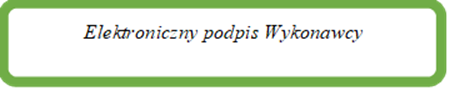 